Budapesti Komplex Szakképzési Centrum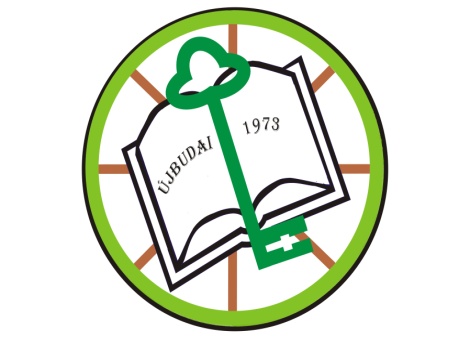 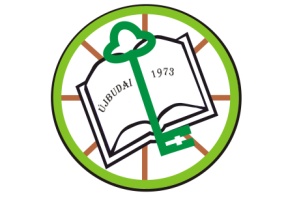 Újbudai SzakiskolájaBudapest Közoktatásáért Díjjal Kitüntetett IntézményOM azonosító: 203 032Cím: 1119 Budapest, Leiningen u. 27-35. Porta: (1) 371-0782  Gazdasági ügyintéző/fax: (1) 371-0783Igazgató, Iskolatitkár/fax: (1) 371-0784 Igazgató helyettes: (1) 371-0785Gyakorlati oktatásvezető/fax: (1) 206-3572Web: http://www.ujbudaiszakiskola.hu  E-mail: ujbudaispec@ujbuda.hu  IDEIGLENES FELVÉTELI JEGYZÉK A 2019-2020 TANÉVREAz alábbi tanulói azonosítóval rendelkező tanulók jelentkezését iskolánk elfogadta 9. Előkészítő évfolyamra:Elutasított jelentkezések:A felvételről, valamint elutasításról szóló hivatalos értesítés április hónapban kerül kipostázásra. 7246542533972535291442724464250697238298140772161213134724054154107253528900572634719857725181921557237660158572372791928723972967117237600051172396151460723584616827243418005272518202986723829256967239373822572503670266723543127647236733070572419056656725356899387245162433072436911586722300901207250893516872596462448723789225357246476187472455232526721746893747237867811372450407960725215279007231881284572522290303725163473947246210090172431678782723920186317251599131872376004332721559990247244279925871621754338725339722597239366296972446426487730764674277244171303472438181067723836752487243552453271615540864729648455667243819461972519946778724575444607236610436172362899614724543702797237259161372527031995725344200357243064640772535288509724341791787253148700372303014008722561446837253397118071607729890725287815147239146560172438042072725208223167236633117272392984888724393724937246466012972405443489723835070827245326449672450488922724341793657238916597672483617149724543918047243064727172520822880724839161397244067638472383499777725159111577236933811272483555500723655362737245817054372386087689724316885737242399846472446752106723879272097245048073772353287219723825344057246008816572440851671724407091087254180716072452178983